Филиал Муниципального бюджетного общеобразовательного учреждения«Ермаковская средняя школа №2» «Новоозерновская основная школа»Проектно-исследовательская работа«В каких условиях будет действовать магнит?»Выполнил: Юдин Илья, ученик 1 классаМесто учебы: филиала МБОУ «Ермаковская СШ №2»«Новоозерновская ОШ» Руководитель: Файзулина Елена Николаевна, учитель начальных классов  (89233482147 bakllena@yandex.ru )п.Новоозерный, 2024г.СодержаниеВведение	31. История магнита.	41.1. Природный магнит…………………………………………………………….41.2 Искусственный   магнит……………………………………………………..…4     2. Лабораторные опыты.	42.1. Опыт №1 «Притягивание предметов без преграды».	52.2. Опыт №2 «Притягивание предметов через сыпучие тела».	 52.3. Опыт №3 «Притягивание предметов через жидкость» …………………......63. Анализ полученных результатов………………………………………………64.Использование свойств магнита для изготовления сувениров	7Заключение 	7Список литературы	8ВведениеОчень часто люди на праздники дарят небольшие подарки – магнитные сувениры в виде игрушки, открытки. Я думаю, что почти в каждой семье на холодильнике есть такой.  Есть они и у меня. Но почему магнит к одним предметам «липнет», а к другим нет?  Как еще можно использовать магнит дома? На эти вопросы я попытаюсь найти ответ вместе с учителем.Актуальность данной работы заключается в том, что не все ребята моего класса знают свойства магнита, где он будет полезен, кроме памятных подарков.Цель работы – исследовать действие магнита  на предметы в разных условиях.Задачи:Выяснить, что такое магнит;Провести опыты с магнитом в разных условиях;Обобщить полученные результаты;Предложить способы использования магнита дома;Объектом исследования магнит.Предмет исследования: действие  магнита. Гипотеза: магнит в любых условиях может притягивать металлические предметы.Методы исследования: изучение литературы и других источников информации, проведение опытов, анализ полученных данных.1. История магнита.Древняя легенда гласит, что в Греции жил пастух по имени Магнус. Однажды, когда он пас своих овец, его посох с железным наконечником и сапоги, которые были подбиты железными гвоздями, притянулись к странному камню под его ногами. Позже он рассказал о своем открытии — тогда это явление посчитали магией. При этом камню было дано название камень Магнуса или просто магнит по названию местности, где он был найден — холмы Магнезии.1.1. Природный магнит.Естественный магнит - это магнит, который встречается в природе. Все природные магниты являются постоянными магнитами, что означает, что они никогда не потеряют свою магнитную силу. 
Природные магниты можно найти в песчаных отложениях в разных частях света. Самым сильным природным магнитом является магнетит(магнитный железняк). Этот минерал черного цвета и очень блестящий при полировке. 1.2 Искусственный   магнит.Искусственными магниты – это магниты, созданные человеком.Искусственные магниты изготавливаются из особых сортов стали, имеют различную форму и приводятся в магнитное состояние действием электрического тока или прикосновением к другим магнитам.
Именно эти магниты находятся на дверце вашего холодильника, и они обладают магнитной силой, как и те крошечные постоянные магниты, которые вы можете купить в магазине игрушек.2. Лабораторные опыты.Все мы знакомы с магнитом, но не всегда задумывались о его интересных свойствах и характерных особенностях. У магнитов очень много тайн, которые меня заинтересовали. Я поставил перед собой цель: с помощью опытов узнать может ли магнит через преграды притянуть предметы.2.1. Опыт №1 «Действие магнита  на  металлические предметы без преграды».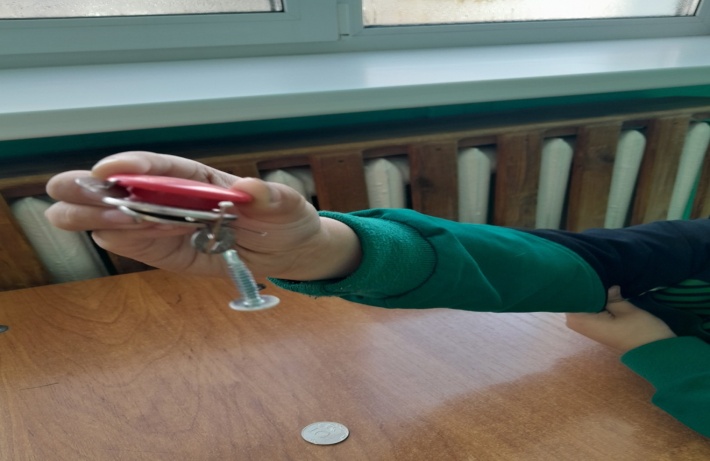 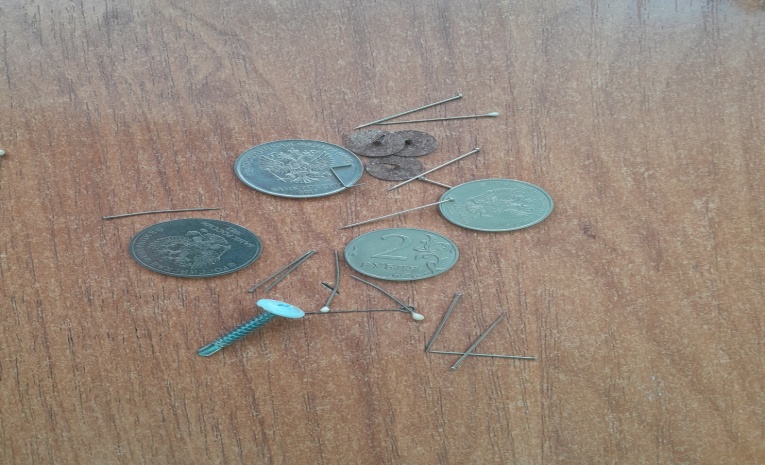 Вывод: магнит притягивает без преград все предметы. 2.2. Опыт №2 «Действие магнита  на  металлические предметы с преградой».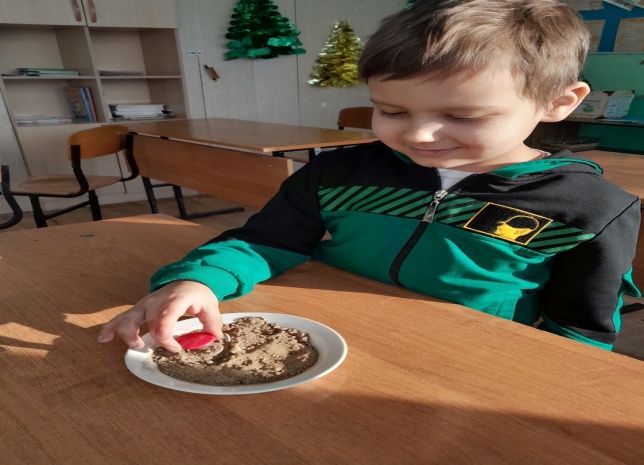 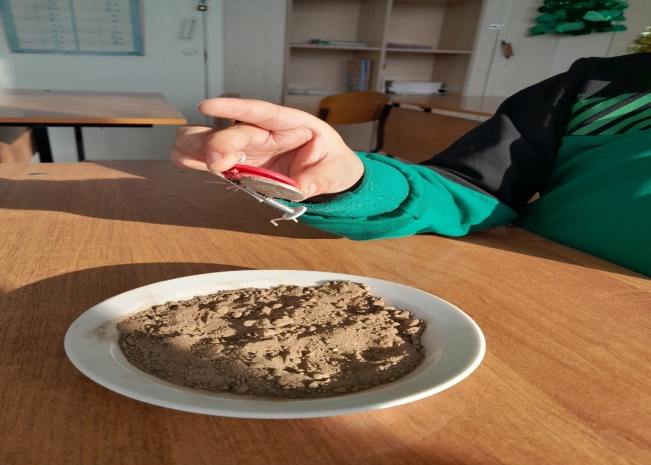 Вывод: магнит притягивает без преград все предметы. 2.3. Опыт №3 «Действие магнита  на  металлические предметы с преградой».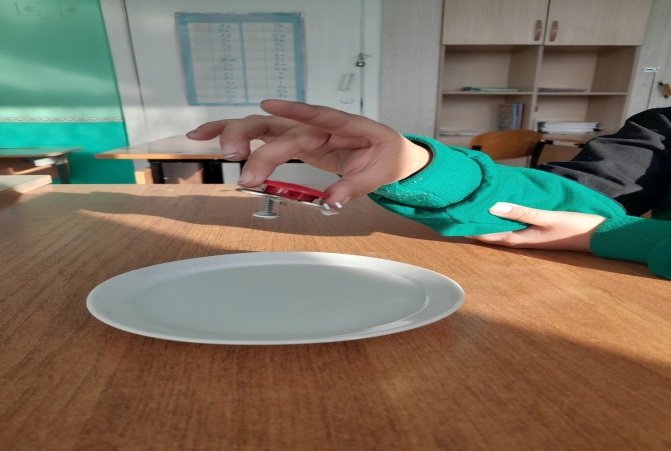 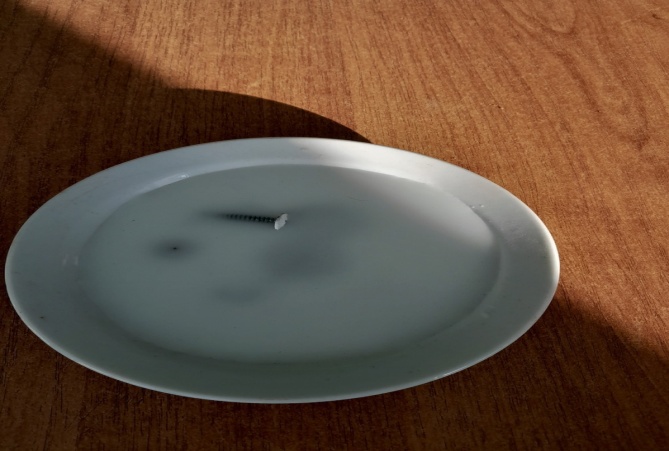 Вывод: магнит притягивает без преград все предметы.3. Анализ полученных результатов.	Из опытов, которые я провел, можно сделать вывод: не зависимо от преград, магнит всегда притягивает металлические предметы.4.Использование свойств магнита в домашних условиях.             Узнав свойства магнита, я решил сделать своими руками «Иголкоискатель» для мамы.Заключение.    Изучив литературу, я узнал историю магнита. Провёл три опыта с магнитом в разных условиях, сделал выводы по каждому из них.Выяснил, что магнит способен притягивать металлические предметы без преграды и с преградой.Применил на практике знания, которые получил в результате исследования, сделав приспособление для поиска иголок.Таким образом, моя гипотеза подтвердилась, магнит притягивает металлические предметы в любых условиях. Список литературыКраткая история магнитов. https://masterok.livejournal.com/8659319.htmlМагниты. https://znanio.ru/media/magnity-2585269В чем разница между искусственным и естественным магнитами? https://electricalschool.info/spravochnik/poleznoe/2184-v-chem-raznica-mezhdu-iskusstvennym-i-estestvennym-magnitami.htmlПредметы УсловиеДействие магнитамонетыБез преградыПритягивает кнопкиБез преградыПритягиваетиглыБез преградыПритягиваетПредметы УсловиеДействие магнитамонеты  С преградой (песок)притягиваеткнопки  С преградой (песок)притягивает иглы  С преградой (песок)притягиваетПредметы УсловиеДействие магнитамонетыС преградой (закрашенная вода)Притягивает кнопкиС преградой (закрашенная вода)ПритягиваетиглыС преградой (закрашенная вода)Притягивает